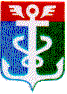 РОССИЙСКАЯ ФЕДЕРАЦИЯПРИМОРСКИЙ КРАЙКОНТРОЛЬНО-СЧЕТНАЯ ПАЛАТА
 НАХОДКИНСКОГО ГОРОДСКОГО ОКРУГА692900 Приморский край, г.Находка, Находкинский пр-т,14тел.(4236) 69-22-91 факс (4236) 74-79-26 E-mail: ksp@ksp-nakhodka.ruЗАКЛЮЧЕНИЕКонтрольно-счётной палаты Находкинского городского округа к проекту решения Думы Находкинского округа «О внесении изменений в бюджет Находкинского городского округа на 2017 год и плановый период 2018 и 2019 годов» от 11 декабря 2017 годаI. Общие положения.Заключение Контрольно-счётной палаты Находкинского городского округа (далее КСП НГО) на проект Решения Думы Находкинского городского округа «О внесении изменений в бюджет Находкинского городского округа  на 2017 год и плановый период 2018 и 2019 годов» (далее – проект Решения) подготовлено в соответствии с Бюджетным кодексом Российской Федерации (далее – Бюджетный кодекс, БК РФ), Уставом Находкинского городского округа, Решением Думы НГО «О бюджетном  процессе в Находкинском городском округе» от 09.08.2017г. № 1217-НПА (далее – Решение о бюджетном процессе), Решением Думы НГО «О Контрольно-счетной палате Находкинского городского округа» от 30.10.2013г. № 264-НПА и иными нормативными правовыми актами. Представленный на экспертизу проект Решения подготовлен финансовым управлением администрации Находкинского городского округа и внесён в Контрольно-счётную палату Находкинского городского округа и. о. главы Находкинского городского округа Б. И. Гладких 07.12.2017г. (Распоряжение главы НГО от 07.12.2017г. № 695-р, сопроводительное письмо от 07.12.2017 года исх. № 1-31-3667). Согласно п.1 ст.25 Решения о бюджетном процессе в Находкинском городском округе от 09.08.2017г. № 1217-НПА, одновременно с проектом Решения Думы Находкинского городского округа о внесении изменений в Решение о бюджете Находкинского городского округа на текущий финансовый год и плановый период предоставляются следующие документы и материалы:1) сведения об исполнении бюджета Находкинского городского округа за истекший отчетный период текущего финансового года;2) оценка ожидаемого исполнения бюджета Находкинского городского округа в текущем финансовом году;3) пояснительная записка с обоснованием предлагаемых изменений.Документы, представленные одновременно с проектом Решения об изменении местного бюджета, соответствуют перечню форм, утвержденных Решением о бюджетном процессе. Из пояснительной записки, представленной на экспертизу, следует, что проект Решения «О внесении изменений в бюджет Находкинского городского округа на 2017 год и плановый период 2018 и 2019 годов» разработан в связи с необходимостью: - внесения изменений в бюджет Находкинского городского округа на 2017 год по доходам и расходам в части изменения бюджетных назначений за счёт собственных средств, средств бюджета вышестоящего уровня, средств добровольных пожертвований;- перераспределения собственных средств с учётом реально сложившейся ситуации по исполнению бюджета текущего года.  В проекте Решения Думы Находкинского городского округа «О внесении изменений в бюджет Находкинского городского округа на 2017 год и плановый период 2018 и 2019 годов» приложения 1, 6, 7, 8, 10, 12, 14 представлены в соответствии с внесенными изменениями. Анализ изменений основных плановых показателей местного бюджета на 2017 год, предложенных к утверждению с предыдущими утвержденными показателями, представлен в таблице 1: Таблица 1                                                                                                                                       тыс. рублей                               В соответствии с проектом Решения Думы «О внесении изменений в бюджет Находкинского городского округа на 2017 год и плановый период 2018 и 2019 годов», доходы 2017 года увеличиваются на 4 282,65 тыс. рублей и составят 3 452 457,82 тыс. рублей, расходы 2017 года снижаются на 20 323,35 тыс. рублей и составят 3 707 179,00 тыс. рублей. Соответственно, дефицит бюджета уменьшается на 24 606,00 тыс. рублей и составит 254 721,18 тыс. рублей. II. Доходы бюджета Находкинского городского округа.Изменения на 2017 год по группам доходов с расшифровкой по видам доходов представлены в таблице 2:   Таблица 2                                                                  тыс. рублейДоходы бюджета Находкинского городского округа 2017 года планируется увеличить в целом на сумму 4 282,65 тыс. рублей, в том числе:за счёт увеличения налоговых доходов на сумму 23 155,00 тыс. рублей; за счёт снижения неналоговых доходов на сумму 23 155,00 тыс. рублей;за счёт увеличения бюджетных ассигнований по безвозмездным поступлениям на сумму 4 282,65 тыс. рублей, в том числе:увеличения субсидий из бюджета Приморского края на обеспечение работы МФЦ по расширенному графику на сумму 2 066,88 тыс. рублей;уменьшения субвенций на сумму 843,23 тыс. рублей, в том числе:- уменьшение субвенций на компенсацию части платы, взимаемой с родителей (законных представителей) за присмотр и уход за детьми, посещающими образовательные организации, реализующие общеобразовательные программы дошкольного образования, на сумму 2 293,00 тыс. рублей,- уменьшения субвенций на выполнение федеральных полномочий по государственной регистрации актов гражданского состояния на сумму 337,70 тыс. рублей,- увеличения субвенций на обеспечение бесплатным питанием детей, обучающихся в младших классах (1-4 включительно) на сумму 723,00 тыс. рублей,- увеличения субвенций на организацию и обеспечение оздоровления и отдыха детей (за исключением организации отдыха детей в каникулярное время) на сумму 1 023,00 тыс. рублей,- увеличения субвенций на осуществление отдельных государственных полномочий по созданию административных комиссий на сумму 8,23 тыс. рублей- увеличения субвенций на обеспечение деятельности комиссий по делам несовершеннолетних и защите их прав на сумму 19,32 тыс. рублей,- увеличения субвенций на выполнение органами местного самоуправления отдельных государственных полномочий по государственному управлению охраной труда на сумму 13,92 тыс. рублей;увеличение иных межбюджетных трансфертов на гранты за достигнутые результаты по повышению качества управления бюджетным процессом на сумму 1 059,00 тыс. рублей;увеличения прочих безвозмездных поступлений за счет средств благотворительной помощи в виде пожертвования от ЗАО «Находкинский завод минеральных удобрений» на разработку проекта внесения изменений в Генеральный план Находкинского городского округа на сумму 2 000,00 тыс. рублей.Решением Думы НГО от 08.11.2017г. № 32-НПА (приложение 7) утвержден объем дорожного фонда Находкинского городского округа в размере 291 160,16 тыс. рублей. Согласно представленным изменениям, объем дорожного фонда НГО уменьшается на 13 596,01 тыс. рублей и составит 277 564,15 тыс. рублей. Анализ изменений в разрезе источников формирования дорожного фонда НГО представлен в таблице 3.Таблица 3                                                                                                                                       тыс. рублей                               III. Расходы местного бюджета.Внесенным проектом предусмотрены расходы 2017 года в объёме запланированных доходов и дефицита бюджета в размере 3 707 179,00 тыс. рублей со снижением по отношению к расходам по Решению Думы НГО от 08.11.2017г. № 32-НПА на сумму 20 323,35 тыс. рублей, в том числе за счёт:- увеличения расходов, исполняемых за счет средств краевого бюджета на сумму 1 223,65 тыс. рублей,- снижения расходов за счет добровольных пожертвований юридических лиц в сумме 7 481,00 тыс. рублей (будут израсходованы в 2018 году), - снижения расходов местного бюджета на сумму 14 066,00 тыс. рублей. Изменения плановых показателей по расходам представлены в таблице 4:                                                                                                       Таблица 4                                                                      тыс. рублейАнализ изменений расходов бюджета на 2017 год по ведомственной структуре (Приложение 10) в разрезе главных распорядителей бюджетных средств, представлен в таблице 5.Таблица 5тыс. рублей                                                                                                                                    Бюджет Находкинского городского округа по расходам в 2017 году, согласно Решения Думы НГО от 08.11.2017г. № 32-НПА, на 90,20% (3 362 338,07 тыс. рублей) сформирован в структуре муниципальных программ. В связи с предложенными изменениями, в части уточнения расходов на 2017 год, вносятся изменения в Приложение 12 «Распределение бюджетных ассигнований из бюджета Находкинского городского округа на 2017 год по муниципальным программам и непрограммным направлениям деятельности» (таблица 6).  Таблица 6тыс.рублейРасходы на финансирование муниципальных программ снижены на 11 337,33 тыс. рублей, в сравнении с Решением Думы НГО от 08.11.2017 года № 32-НПА, и составляют 90,39% всех расходов (3 351 000,74 тыс. рублей).Расходы по непрограммным мероприятиям составляют 356 178,26 тыс. рублей или 9,61% всех расходов.IV.Дефицит бюджета.Дефицит бюджета Находкинского городского округа на 2017 год Решением Думы НГО от 08.11.2017г. № 32-НПА утвержден в размере 279 327,18 тыс. рублей. Согласно представленным изменениям, предлагается принять дефицит бюджета в размере 254 721,18 тыс. рублей или 16,44% от собственных средств бюджета без учета средств по дополнительному нормативу отчислений по НДФЛ. Предлагаемая сумма дефицита бюджета превышает максимально допустимый уровень 10% на сумму средств, принимаемых к исполнению за счет уменьшения остатков средств на счетах в сумме 144 530,69 тыс. рублей, что, в соответствии с абзацем 3 пункта 3 статьи 92.1 Бюджетного Кодекса РФ, не является нарушением бюджетного законодательства. Размер дефицита бюджета без учета остатков средств на счетах составляет 7,11%.  В связи с предложенными изменениями, в части уточнения расходов на 2017 год, вносятся изменения в приложение 1 «Источники внутреннего финансирования дефицита бюджета НГО на 2017 год» (таблица 7).Таблица 7тыс.рублейВыводы.1. Проект Решения Думы Находкинского городского округа «О внесении изменений в бюджет Находкинского городского округа на 2017 год и плановый период 2018 и 2019 годов» внесён и. о. главы Находкинского городского округа Б. И. Гладких в Контрольно-счётную палату Находкинского городского округа 07.12.2017г. (вх. № 12.2017/291). 2. Документы, представленные одновременно с проектом Решения об изменении бюджета НГО, соответствуют перечню форм, утвержденных п.1 ст.25 Решения о бюджетном процессе в НГО от 09.08.2017г. № 1217-НПА. 3. Изменения, представленные внесенным проектом, затрагивают бюджетные назначения 2017 года. Плановый период (2018 и 2019 годы) не изменяется.   4. Уточнённые доходы местного бюджета на 2017 год составят 3 452 457,82 тыс. рублей с увеличением на 4 282,65 тыс. рублей.5. Объем дорожного фонда НГО на 2017 год уменьшается на 13 596,01 тыс. рублей и составит 277 564,15 тыс. рублей. 6. Уточнённые расходы составят 3 707 179,00 тыс. рублей с уменьшением на 20 323,35 тыс. рублей. 7. Дефицит бюджета составит 254 721,18 тыс. рублей или 7,11% от собственных средств бюджета без учёта средств по дополнительному нормативу отчислений по НДФЛ и без учёта средств, принимаемых к исполнению за счет уменьшения остатков средств на счетах.8. Расходы на финансирование муниципальных программ снижены на 11 337,33 тыс. рублей и составляют 90,39% всех расходов (3 351 000,74 тыс. рублей).Заключение.В ходе проверки документов, представленных одновременно с проектом Решения Думы Находкинского городского округа «О внесении изменений в бюджет Находкинского городского округа на 2017 год и плановый период 2018 и 2019 годов», нарушений действующего бюджетного законодательства не выявлено.Предложение.С учётом вышеизложенного, Контрольно-счётная палата Находкинского городского округа предлагает Думе Находкинского городского округа при рассмотрении проекта Решения Думы Находкинского городского округа «О внесении изменений в бюджет Находкинского городского округа на 2017 год и плановый период 2018 и 2019 годов» учесть данное заключение.Председатель Контрольно-счётной палаты  Находкинского городского округа                                                      Т.А. ГончарукАудитор Контрольно-счётной палаты  Находкинского городского округа                                                      И.В. Карабанова         Решение Думы от 08.11.2017г.№ 32-НПАПроектуточнений№ 4Отклонения( +,-)стб.3-стб.21234ДОХОДЫ3 448 175,173 452 457,82+4 282,65РАСХОДЫ3 727 502,353 707 179,00-20 323,35ДЕФИЦИТ-279 327,18-254 721,18+24 606,00Группы доходовРешение Думы от 08.11.2017 г.№ 32-НПАПроектуточнений № 4Отклонения (+,-) стб.3- стб.21234Собственные доходы, в том числе:2 046 290,002 046 290,000,00-Налоговые доходы, в том числе:1 495 835,001 518 990,00+23 155,00Налоги на прибыль (налог на доходы физических лиц)1 014 300,001 039 300,00+25 000,00Акцизы по подакцизным товарам (продукции), производимым на территории РФ21 600,0023 155,00+1 555,00Налоги на совокупный доход, в том числе: 194 335,00185 435,00-8 900,00-единый налог на вменённый доход для отдельных видов деятельности180 500,00171 000,00-9 500,00-налог, взимаемый в связи с патентной системой налогообложения1 500,002 100,00+600,00-единый сельскохозяйственный налог12 335,0012 335,000,00Налоги на имущество, в том числе:247 000,00251 000,00+4 000,00-налог на имущество физических лиц26 500,0033 000,00+6 500,00-земельный налог220 500,00218 000,00-2 500,00Государственная пошлина18 600,0020 100,00+1 500,00-Неналоговые доходы, в том числе:550 455,00527 300,00-23 155,00Доходы от использования имущества, находящегося в муниципальной собственности435 399,00417 176,00-18 223,00-арендная плата за земельные участки, гос.собственность на которые не разграничена, а также средства от продажи права на заключение договоров аренды указанных участков422 365,00403 365,00-19 000,00-аренда имущества, находящегося в оперативном управлении органов управления городских округов1 370,001 215,00-155,00-доходы от перечисления части прибыли МУПов860,00592,00-268,00-прочие доходы от использования имущества городских округов10 804,0012 004,00+1 200,00Платежи при пользовании природными ресурсами13 000,0014 100,00+1 100,00Доходы от оказания платных услуг и компенсации затрат государства, в том числе:5 600,007 800,00+2 200,00-от оказания платных услуг1 500,001 700,00+200,00-от компенсации затрат государства4 100,006 100,00+2 000,00Доходы от продажи материальных и нематериальных активов33 000,0027 268,00-5 732,00-доходы от продажи квартир0,00619,00+619,00-доходы от реализации имущества, находящегося в мун.собственности2 000,00165,00-1 835,00-доходы от реализации земельных участков, гос.собственность на которые не разграничена30 000,0024 084,00-5 916,00-доходы от реализации земельных участков, гос.собственность на которые разграничена1 000,000,00-1 000,00-плата за увеличение площади земельных участков, находящихся в частной собственности0,002 400,00+2 400,00Штрафные санкции, возмещение ущерба30 000,0022 500,00-7 500,00Прочие неналоговые доходы33 456,0038 456,00+5 000,00Безвозмездные поступления1 401 885,171 406 167,82+4 282,65-Безвозмездные поступления от других бюджетов бюджетной системы РФ, в том числе:1 390 059,171 392 341,82+2 282,65Дотации от других бюджетов бюджетной системы РФ5 623,005 623,000,00Субсидии от других бюджетов бюджетной системы РФ401 807,20403 874,08+2 066,88Субвенции от других бюджетов бюджетной системы РФ980 597,47979 754,24-843,23Иные межбюджетные трансферты2 031,503 090,50+1 059,00-Прочие безвозмездные поступления в бюджеты городских округов11 826,0013 826,00+2 000,00Всего доходов 3 448 175,173 452 457,82+4 282,65№ п/пНаименованиеРешение Думы от 08.11.2017г.№ 32-НПАПроектуточнений№ 4Отклонения( +,-)стб.3-стб.2123451Неиспользованный остаток бюджетных ассигнований дорожного фонда на 01.01.2017г.12 045,4712 045,470,002Прогнозируемые поступления в бюджет НГО всего, в том числе:238 898,69225 302,68-13 596,012.1Акцизы на бензин, дизельное топливо, моторные масла, производимые на территории РФ21 600,0023 000,00+1 400,002.2Доходы от аренды земельных участков, гос.собственность на которые не разграничена, а также средства от продажи права на заключение договоров аренды указанных участков216 613,69201 437,68-15 176,012.3Доходы от выдачи специального разрешения на движение по а/дороге транспортного средства, осуществляющего перевозки опасных, тяжеловесных и (или) крупногабаритных грузов120,00120,000,002.4Доходы от штрафов за нарушение правил перевозки тяжеловесных и крупногабаритных грузов445,00445,000,002.5Доходы от возмещения вреда, причиняемого а/дорогам от перевозки тяжеловесных грузов120,00300,00+180,003Субсидии из Дорожного фонда ПК40 216,0040 216,000,00Дорожный фонд всего:291 160,16277 564,15-13 596,01РазделыРешение Думы от 08.11.2017г. № 32-НПАПроект изменений №4Отклонения(+/-),стб.3-стб.2.12340100 Общегосударственные вопросы,в том числе:0102 «Функционирование высшего должностного лица МО» 0103 «Функционирование законодательных (представительных) органов государственной власти и представительных органов МО0104 «Функционирование местных администраций»0105 «Судебная система»0106 «Обеспечение деятельности финансовых, налоговых и таможенных органов и органов финансового (финансово-бюджетного) надзора»0107 «Обеспечение проведения выборов и референдумов»0111 «Резервные фонды»0113 «Другие общегосударственные вопросы»358 211,142 150,0020 985,0054 273,8885,1030 268,0010 000,004 589,53235 859,63350 853,802 150,0019 785,0054 313,3885,1031 228,0010 000,004 589,53228 702,78-7 357,340,00-1 200,00+39,500,00+960,000,000,00-7 156,850200 Национальная оборона,в том числе:0204 «Мобилизационная подготовка экономики» 345,00345,00284,00284,00-61,00-61,000300 Национальная безопасность и правоохранительная деятельность, в том числе:0309 «Защита населения и территории от чрезвычайных ситуаций природного и техногенного характера, гражданская оборона»49 851,0049 851,0049 851,0049 851,000,000,000400 Национальная экономика,в том числе:0405 «Сельское хозяйство и рыболовство»0409 «Дорожное хозяйство»0412 «Другие вопросы в области национальной экономии»323 437,791 890,29289 160,1632 387,34312 472,881 890,29279 395,9531 186,64-10 964,910,00-9 764,21-1 200,700500 Жилищно-коммунальное хозяйство,в том числе:0501 «Жилищное хозяйство» 0502 «Коммунальное хозяйство»0503 «Благоустройство»0505 «Другие вопросы в области жилищно-коммунального хозяйства» 729 545,25563 360,3831 420,00111 988,7022 776,17728 920,46562 473,7931 010,80111 469,7023 966,17-624,79-886,59-409,20-519,00+1 190,000600 Охрана окружающей среды,В том числе:0605 «Природоохранные мероприятия» 0,000,000,000,000,000,000700 Образование, в том числе:0701 «Дошкольное образование»0702 «Общее образование»0703 «Дополнительное образование детей»0707 «Молодежная политика и оздоровление детей»0709 «Другие вопросы в области образования»1 916 432,30730 074,08867 542,02245 548,2031 495,0041 773,001 931 048,20735 867,47872 338,22248 408,8632 046,9542 386,70+14 615,90+5 793,39+4 796,20+2 860,66+551,95+613,700800 Культура, кинематография и средства массовой информации,в том числе:0801 «Культура»,0804 «Другие вопросы в области культуры, кинематографии, средств массовой информации»233 864,61222 940,1110 924,50230 789,53219 582,0311 207,50-3 075,08-3 358,08+283,001000 Социальная политика,в том числе:1001 «Пенсионное обеспечение»1003 «Социальное обеспечение населения»1004 «Охрана семьи и детства»,в том числе:«Компенсация части родительской платы за содержание ребенка в дошкольном учреждении»1006 «Другие вопросы в области социальной политики»63 540,725 623,0021 096,8634 407,2934 407,292 413,5761 127,725 503,0021 096,8632 114,2932 114,292 413,57-2 413,00-120,000,00-2 293,00-2 293,000,001100 Физическая культура и спорт,в том числе:1101 «Физическая культура»1102 «Массовый спорт»1105 «Другие вопросы в области физической культуры и спорта»32 505,6617 899,0011 585,663 021,0023 022,5317 899,002 102,533 021,00-9 483,130,00-9 483,130,001300 Обслуживание внутреннего государственного и муниципального долга, в том числе:1301 «Процентные платежи по муниципальному долгу»19 768,8819 768,8818 808,8818 808,88-960,00-960,00Всего расходов3 727 502,353 707 179,00-20 323,35ГРБСКод ГРБСРешение Думы от 08.11.2017г. № 32-НПАПроект изменений №4Доля в общих расходах (%)Отклонения(+/-),стб.3-стб.2.123456Администрация НГО8511 479 759,051 461 132,7039,42-18 626,35Дума НГО85321 755,0020 555,000,55-1 200,00МКУ «КСП НГО»8546 130,006 130,000,170,00МКУ «ЦБ МУК»857307 623,68307 673,688,30+50,00МКУ «ЦБ МОУ»8741 868 327,741 867 780,7450,38-547,00ФУ администрации НГО99243 906,8843 906,881,180,00Всего3 727 502,353 707 179,00100-20 323,35№ п/пНаименованиеЦелевая статьяРешение Думы от 08.11.2017г. № 32-НПАПроект изменений №4Отклонения(+/-),стб.5-стб.41234561«Информатизация администрации Находкинского городского округа» на 2015-2017 годы010000004 916,004 816,00-100,002«Развитие культуры в Находкинском городском округе» на 2015-2018 годы02000000306 063,96306 063,960,003«Поддержка социально ориентированных некоммерческих организаций Находкинского городского округа» на 2015-2017 годы030000001 119,001 119,000,004«Дополнительные меры социальной поддержки отдельных категорий граждан Находкинского городского округа» на 2015-2017 годы0400000058 229,7256 659,72-1 570,005«Развитие образования в Находкинском городском округе на 2015-2019 годы»050000001 801 617,641 811 538,77+9 921,136«Развитие дорожного хозяйства Находкинского городского округа» на 2015-2017 годы06000000190 742,47190 242,47-500,007«Обеспечение доступным жильем жителей Находкинского городского округа на 2015-2017 годы и на период до 2020 года»07000000573 398,11571 837,11-1 561,008«Развитие жилищно-коммунального хозяйства и создание комфортной среды обитания населения в НГО» на 2015-2017 гг.08000000235 491,48225 621,27-9 870,219«Защита населения и территории Находкинского городского округа от чрезвычайных ситуаций на 2015-2017 годы»0900000049 851,0049 851,000,0010«Развитие физической культуры и спорта в Находкинском городском округе» на 2015-2017 годы1000000030 833,6621 350,53-9 483,1311«Развитие туризма в Находкинском городском округе на 2015-2017 годы»11000000200,00200,000,0013«Развитие малого и среднего предпринимательства на территории Находкинского городского округа» на 2015-2017 годы130000001 117,151 117,150,0014«Снижение административных барьеров, оптимизация и повышение качества предоставления государственных и муниципальных услуг на базе МФЦ НГО» на 2015-2017 годы1400000048 515,8150 582,69+2 066,8815«Комплексные меры по профилактике терроризма и экстремизма в НГО» на 2015-2019 годы1500000020,0020,000,0016«Развитие муниципальной службы в администрации НГО на 2017-2019 годы»160000002 058,001 795,82-262,1817«Противодействие коррупции в администрации НГО на 2017-2019 годы»1900000028,0028,000,0018«Управление муниципальными финансами НГО на 2017-2021 годы»2000000043 781,8843 803,06+21,1819«Формирование современной городской среды НГО» на 2017 год2100000014 354,2014 354,200,00Всего расходов по МП3 362 338,073 351 000,74-11 337,33Непрограммные расходы365 164,28356 178,26-8 986,02ИТОГО РАСХОДОВна 2017 год 3 727 502,353 707 179,00-20 323,35№ ппПеречень муниципальных внутренних заимствованийРешение Думы от 08.11.2017г. № 32-НПАПроект изменений №4Отклонения(+/-),стб.3 – 2.112341Кредиты, полученные Находкинским городским округом от кредитных организаций:134 796,49110 190,49-24 606,001.1- привлечение кредитов634 796,49610 190,49-24 606,001.2- погашение основной суммы долга-500 000,00-500 000,000,002Бюджетные кредиты, привлеченные в бюджет Находкинского городского округа от других бюджетов бюджетной системы РФ:0,000,000,002.1- привлечение кредитов0,000,000,002.2- погашение основной суммы долга0,000,000,003Изменение остатков средств на счетах по учету средств бюджета144 530,69144 530,690,004Итого источников финансирования дефицита бюджета (стр.1+стр.2+стр.3)279 327,18254 721,18-24 606,00